ҠАРАР                                                                                ПОСТАНОВЛЕНИЕ12 май  2021 й.	                             № 15                            12 мая 2021 г.Об утверждении порядка составления и ведения кассового плана исполнения бюджета сельского поселения Чалмалинский сельсовет муниципального района Шаранский район Республики Башкортостан в текущем финансовом годуВ соответствии со статьей 217.1 Бюджетного кодекса Российской Федерации, Приказом Министерства финансов Республики Башкортостан от 29 января 2010 года №8 «Об утверждении Порядка составления и ведения кассового плана исполнения бюджета Республики Башкортостан в текущем финансовом году», в целях совершенствования организации исполнения бюджета сельского поселения Чалмалинский сельсовет муниципального района Шаранский район Республики БашкортостанПОСТАНОВЛЯЮ:1. Утвердить прилагаемый Порядок составления и ведения кассового плана исполнения бюджета сельского поселения Чалмалинский сельсовет муниципального района Шаранский район Республики Башкортостан в текущем финансовом году.2.Признать утратившим силу постановление администрации сельского поселения Чалмалинский сельсовет муниципального района Шаранский район  от 12 февраля 2020 года № 9 "Об утверждении порядка составления и ведения кассового плана исполнения бюджета сельского поселения Чалмалинский сельсовет муниципального района Шаранский район Республики Башкортостан в текущем финансовом году".3.  Настоящее постановление вступает в силу с момента подписания.4. Контроль за исполнением настоящего постановления оставляю за собой.Глава сельского поселения                                                 И.Г.МухаметовБашкортостан РеспубликаһыныңШаран районымуниципаль районыныңСалмалы  ауыл Советыауыл биләмәһе ХакимиәтеБашкортостан РеспубликаһыныңШаран районы Салмалы  ауыл СоветыМәктәп урамы, 11, Салмалы аулы Шаран районы Башкортостан РеспубликаһыныңТел./факс(347 69) 2-61-05,e-mail:ch.selsowet@yandex.ruhttp://chalmaly.ru/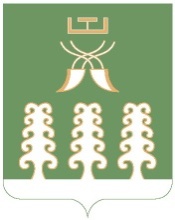 Администрация сельского поселенияЧалмалинский  сельсоветмуниципального районаШаранский районРеспублики БашкортостанЧалмалинский сельсовет Шаранского района Республики Башкортостанул. Школьная,д.11, с.Чалмалы Шаранского района, Республики БашкортостанТел./факс(347 69) 2-61-05,e-mail:ch.selsowet@yandex.ruhttp://chalmaly.ru/